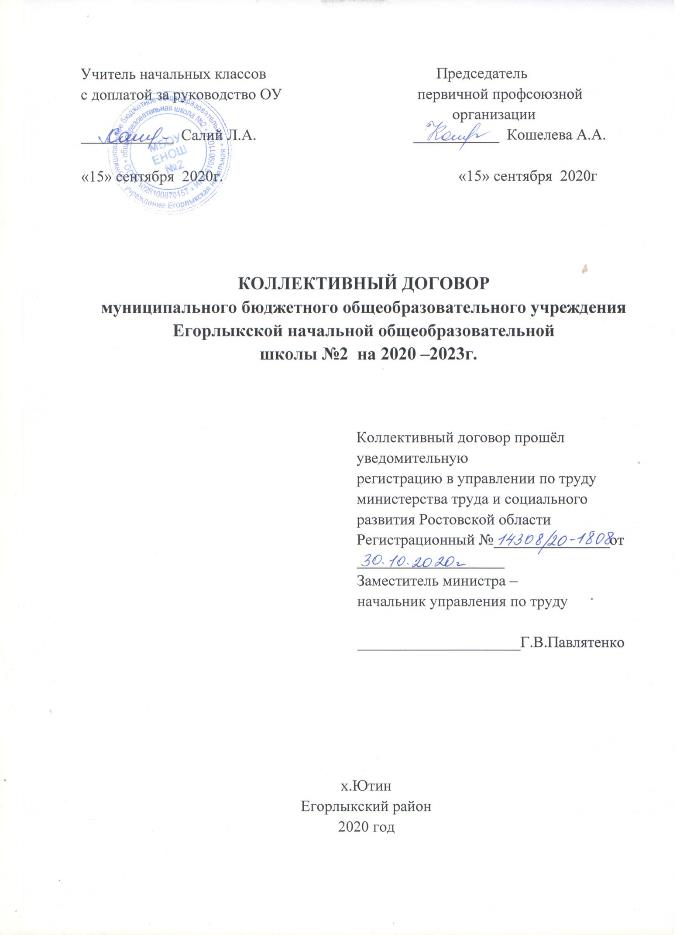 I. ОБЩИЕ ПОЛОЖЕНИЯ1.1. Настоящий коллективный договор заключен между работодателем и работниками в лице их представителей и является правовым актом, регулирующим социально-трудовые отношения в МБОУ ЕНОШ № 2 .1.2. Основой для заключения коллективного договора являются:Трудовой кодекс Российской Федерации (далее – ТК РФ);Федеральный закон от 12 января 1996 г. № 10-ФЗ «О профессиональных союзах, их правах и гарантиях деятельности»;Федеральный закон от 29 декабря 2012 г. 273-ФЗ «Об образовании в Российской Федерации»;1.3. Коллективный договор заключен с целью определения взаимных обязательств работников и работодателя по защите социально-трудовых прав и профессиональных интересов работников образовательной организации и установлению дополнительных социально-экономических, правовых и профессиональных гарантий, льгот и преимуществ для работников, а также по созданию более благоприятных условий труда по сравнению с трудовым законодательством, иными актами, содержащими нормы трудового права,  соглашениями. Сторонами коллективного договора являются: работодатель в лице его представителя – учителя начальных классов с доплатой за руководство ОУ  Салий Любовь Александровны  (далее – работодатель);       работники образовательной организации в лице их представителя – первичной профсоюзной организации в лице председателя первичной профсоюзной организации (далее – выборный орган первичной профсоюзной организации)  Кошелевой Алевтины Александровны.1.4. Действие настоящего коллективного договора распространяется на всех работников образовательной организации, в том числе заключивших трудовой договор о работе по совместительству.1.5. Работодатель обязан ознакомить под роспись с текстом коллективного договора всех работников образовательной организации в течение 10 дней после его подписания.1.6. Коллективный договор сохраняет свое действие в случае изменения наименования образовательной организации, реорганизации в форме преобразования, а также расторжения трудового договора с руководителем образовательной организации.1.7. При реорганизации (слиянии, присоединении, разделении, выделении) образовательной организации коллективный договор сохраняет свое действие в течение всего срока реорганизации.1.8. При смене формы собственности образовательной организации коллективный договор сохраняет свое действие в течение трех месяцев со дня перехода прав собственности.Любая из сторон имеет право направить другой стороне предложение о заключении нового коллективного договора или о продлении действующего на срок до трех лет, которое осуществляется в порядке, аналогичном порядку внесения изменений и дополнений в коллективный договор.1.9. При ликвидации образовательной организации коллективный договор сохраняет свое действие в течение всего срока проведения ликвидации.1.10. Стороны договорились, что изменения и дополнения в коллективный договор в течение срока его действия могут вноситься по совместному решению  представителями сторон без созыва общего собрания работников в установленном законом порядке (статья 44 ТК РФ). Вносимые изменения и дополнения в текст коллективного договора не могут ухудшать положение работников по сравнению с законодательством Российской Федерации и положениями прежнего коллективного договора1.11. Контроль за ходом выполнения коллективного договора осуществляется сторонами коллективного договора в лице их представителей, соответствующими органами по труду.1.12. Стороны коллективного договора обязуются проводить обсуждение итогов выполнения коллективного договора на общем собрании работников не реже одного раза в год.1.13. Локальные нормативные акты образовательной организации, содержащие нормы трудового права, являющиеся приложением к коллективному договору, принимаются по согласованию с выборным органом первичной профсоюзной организации.1.14. Работодатель обязуется обеспечивать гласность содержания и выполнения условий коллективного договора.1.15. В течение срока действия коллективного договора ни одна из сторон не вправе прекратить в одностороннем порядке выполнение принятых на себя обязательств.1.16. Настоящий коллективный договор вступает в силу с момента его подписания сторонами  и действует по  2023г.  включительно.II. ГАРАНТИИ ПРИ ЗАКЛЮЧЕНИИ, изменении И РАСТОРЖЕНИИ ТРУДОВОГО ДОГОВОРа	2.	Стороны договорились, что:	2.1.	Работодатель не вправе требовать от работника выполнения работы, не обусловленной трудовым договором, условия трудового договора не могут ухудшать положение работника по сравнению с действующим трудовым законодательством. 	2.2.	Работодатель обязуется:	2.2.1.	Заключать трудовой договор с работником в письменной форме в двух экземплярах, каждый из которых подписывается работодателем и работником, один экземпляр под роспись передать работнику в день заключения.2.2.2. При приеме на работу (до подписания трудового договора) ознакомить работников под роспись с настоящим коллективным договором, уставом образовательной организации, правилами внутреннего трудового распорядка, иными локальными нормативными актами, непосредственно связанными с их трудовой деятельностью, а также ознакомить работников под роспись с принимаемыми впоследствии локальными нормативными актами, непосредственно связанными с их трудовой деятельностью.2.2.3.	В трудовой договор включать обязательные условия, указанные в статье 57 ТК РФ.При включении в трудовой договор дополнительных условий не допускать ухудшения положения работника по сравнению с условиями, установленными трудовым законодательством и иными нормативными правовыми актами, содержащими нормы трудового права, соглашениями, локальными нормативными актами, настоящим  коллективным договором.В трудовом договоре оговаривать объем учебной нагрузки педагогического работника, который может быть изменен только по соглашению сторон трудового договора, за исключением случаев, предусмотренных законодательством.Высвобождающуюся в связи с увольнением педагогических работников учебную нагрузку предлагать, прежде всего, тем педагогическим работникам, учебная нагрузка которых установлена в объеме менее нормы часов за ставку заработной платы.2.2.4.	Заключать трудовой договор для выполнения трудовой функции, которая носит постоянный характер, на неопределенный срок. Срочный трудовой договор заключать только в случаях, предусмотренных статьей 59 ТК РФ.При приеме на работу педагогических работников, имеющих первую или высшую квалификационную категорию, а также ранее успешно прошедших аттестацию на соответствие занимаемой должности,  после которой прошло не более трех лет, испытание при приеме на работу не устанавливается. 2.2.5.	Оформлять изменения условий трудового договора путем заключения дополнительных соглашений к трудовому договору, являющихся неотъемлемой частью заключенного между работником и работодателем трудового договора.2.2.6.	Изменение определенных сторонами условий трудового договора, в том числе перевод на другую работу, производить только по письменному соглашению сторон трудового договора, за исключением случаев, предусмотренных частями второй и третьей статьи 72.2 и статьей 74 ТК РФ.Временный перевод педагогического работника на другую работу в случаях, предусмотренных  частью 3 статьи 72.2. ТК РФ, возможен только при наличии письменного согласия работника, если режим временной работы предусматривает увеличение рабочего времени работника по сравнению с режимом, установленным по условиям трудового договора.2.2.7.	Сообщать выборному органу первичной профсоюзной организации в письменной форме не позднее, чем за три месяца до начала проведения соответствующих мероприятий, о сокращении численности или штата работников и о возможном расторжении трудовых договоров с работниками в соответствии с пунктом 2 части 1 статьи 81 ТК РФ, при массовых увольнениях работников – также соответственно не позднее, чем за три месяца.2.2.8.	Обеспечить преимущественное право на оставление на работе при сокращении штатов работников с более высокой производительностью труда и квалификацией. Кроме перечисленных в статье 179 ТК РФ при равной производительности и квалификации преимущественное право на оставление на работе имеют работники:	- предпенсионного возраста (за 5 лет до пенсии), (в соответствии с Федеральным законом от 03.10.2018 № 350-Ф3 о предпенсионном возрасте);	- проработавшие в организации свыше 10 лет;	- одинокие матери, воспитывающие ребенка в возрасте до 16 лет;	- одинокие отцы, воспитывающие ребенка в возрасте до 16 лет;	- родители, имеющие ребенка – инвалида в возрасте до 18 лет;	- награжденные государственными и (или) ведомственными наградами в связи с педагогической деятельностью;	- педагогические работники, приступившие к трудовой деятельности непосредственно после окончания образовательной организации высшего или профессионального образования и имеющие трудовой стаж менее одного года.2.2.9. Обеспечить работнику, увольняемому в связи с ликвидацией организации, сокращением численности или штата работников организации, право на время для поиска работы (не менее 18 часов в неделю) с сохранением среднего заработка.2.2.10. Расторжение трудового договора в соответствии с пунктами 2, 3 или 5 части 1 статьи 81 ТК РФ с работником – членом Профсоюза по инициативе работодателя может быть произведено только с учетом мнения выборного органа первичной профсоюзной организации.2.2.11.	С учетом мнения выборного органа первичной профсоюзной организации определять формы профессионального обучения по программам профессиональной подготовки, переподготовки, повышения квалификации или дополнительного профессионального образования по программам повышения квалификации  и программам профессиональной переподготовки педагогических работников, перечень необходимых профессий и специальностей на каждый календарный год с учетом перспектив развития образовательной организации.2.2.12. Направлять педагогических работников на дополнительное профессиональное образование по профилю педагогической деятельности не реже чем один  раз в три года (подпункт 2 пункта 5 статьи 47 Федерального закона от 29 декабря 2012 г. № 273-ФЗ «Об образовании в Российской Федерации», статьи 196 и 197 ТК РФ).2.2.13.	В случае направления работника для профессионального обучения или  дополнительного профессионального образования сохранять за ним место работы (должность), среднюю заработную плату по основному месту работы и, если работник направляется для повышения квалификации в другую местность, оплачивать ему командировочные расходы (суточные, проезд к месту обучения и обратно, проживание) в порядке и размерах, предусмотренных для лиц, направляемых в служебные командировки в соответствии с документами, подтверждающими фактически произведенные расходы (ст.47 Ф,З.273).2.2.14. При направлении работников в служебные командировки норма суточных устанавливается за каждые сутки нахождения в командировке в следующих размерах- 100 рублей  в сутки.         2.2.15.	Предоставлять гарантии и компенсации работникам, совмещающим работу с получением образования в порядке, предусмотренном главой 26 ТК РФ, в том числе работникам, уже имеющим профессиональное образование соответствующего уровня, и направленным на обучение работодателем.2.2.16. Содействовать работнику, желающему пройти профессиональное  обучение по программам профессиональной подготовки, переподготовки, повышения квалификации или дополнительного профессионального образования по программам повышения квалификации  и программам профессиональной переподготовки педагогических работников и приобрести другую профессию.2.2.17. Рассматривать все вопросы, связанные с изменением структуры образовательной организации, ее реорганизацией с участием выборного органа первичной профсоюзной организации.2.2.18. При принятии решений об увольнении работника в случае признания его по результатам аттестации несоответствующим занимаемой должности вследствие недостаточной квалификации принимать меры по переводу работника с его письменного согласия на другую имеющуюся у работодателя работу (как вакантную должность или работу, соответствующую квалификации работника, так и вакантную нижестоящую должность или нижеоплачиваемую работу), которую работник может выполнять с учетом его состояния здоровья (часть3 статьи 81 ТК РФ).2.3.	Выборный орган первичной профсоюзной организации обязуется осуществлять контроль за соблюдением работодателем трудового законодательства и иными нормативными правовыми актами, содержащими нормы трудового права, соглашениями, локальными нормативными актами, настоящим  коллективным договором при заключении, изменении и расторжении трудовых договоров с работниками.III. рабочее время и время отдыха3.	Стороны пришли к соглашению о том, что:3.1.	В соответствии с требованиями трудового законодательства и иных нормативных правовых актов, содержащих нормы трудового права, а также соглашений режим рабочего времени и времени отдыха работников образовательной организации определяется настоящим коллективным договором, правилами внутреннего трудового распорядка, иными локальными нормативными актами, трудовыми договорами, расписанием занятий, годовым календарным учебным графиком, графиками работы,   согласованными с выборным органом первичной профсоюзной организации. 3.2.	Для руководителя, заместителей руководителя, руководителей структурных подразделений, работников из числа административно- хозяйственного, учебно-вспомогательного и обслуживающего персонала образовательной организации устанавливается нормальная продолжительность рабочего времени, которая не может превышать 40 часов в неделю                               (ст.91 ТК РФ).3.3. Для работников и руководителей организации, расположенной в сельской местности, женщин — устанавливается  36-часовая рабочая неделя, если меньшая продолжительность не предусмотрена иными законодательными актами. При этом заработная плата выплачивается в том же размере, что и при полной продолжительности еженедельной работы (40 часов) (Постановление ВС РСФСР 298/3-1 от 01.11.1990 года).3.4.	Для педагогических работников образовательной организации устанавливается сокращенная продолжительность рабочего времени – не более 36 часов в неделю.В зависимости от должности и специальности педагогических работников с учетом особенностей их труда продолжительность рабочего времени (нормы часов педагогической работы за ставку заработной платы), порядок определения учебной нагрузки, оговариваемой в трудовом договоре, и основания ее изменения, случаи установления верхнего предела учебной нагрузки педагогических работников определяются уполномоченным Правительством Российской Федерации федеральным органом исполнительной власти, осуществляющим правовое регулирование в сфере образования.3.5. В образовательной организации учебная нагрузка на новый учебный год устанавливается руководителем образовательной организации по  согласованию с выборным органом первичной профсоюзной организации.Руководитель должен ознакомить педагогических работников под роспись с предполагаемой учебной нагрузкой на новый учебный год в письменном виде до начала ежегодного оплачиваемого отпуска. 3.6. Учебная нагрузка на новый учебный год работникам, ведущим преподавательскую работу помимо основной работы (руководителям  образовательных организаций, их заместителям, другим руководящим работникам) устанавливается работодателем по согласованию с выборным органом первичной профсоюзной организации, при условии, если учителя, для которых данное учреждение является местом основной работы, обеспечены преподавательской работой по своей специальности в объеме, не менее чем на ставку заработной платы.3.7. Изменение условий трудового договора, за исключением изменения трудовой функции педагогического работника образовательной организации, осуществлять только в случаях, когда по причинам, связанным с изменением организационных или технологических условий труда (уменьшения количества часов по учебным планам и образовательным программам, сокращения количества классов), определенные сторонами условия трудового договора не могут быть сохранены.3.8. При установлении учителям, для которых данное учреждение является местом основной работы, учебной нагрузки на новый учебный год, как правило, сохраняется ее объем и преемственность преподавания предметов в классах. Объем учебной нагрузки, установленный учителям в начале учебного года, не может быть уменьшен по инициативе работодателя в текущем учебном году, а также при установлении ее на следующий учебный год, за исключением случая, указанного в  п. 3.7. настоящего раздела.  Объем учебной нагрузки учителей больше или меньше нормы часов за ставку заработной платы устанавливается только с их письменного согласия.3.9. Учебная нагрузка педагогическим работникам, находящимся к началу учебного года в отпуске по уходу за ребенком до достижения им возраста трех лет либо в ином отпуске, устанавливается при распределении ее на очередной учебный год на общих основаниях, а затем передается для выполнения другим учителям на период нахождения указанных работников в соответствующих отпусках.3.10. В дни работы к дежурству по образовательной организации педагогические работники привлекаются не ранее чем за 20 минут до начала учебных занятий и не позднее 20 минут после окончания их последнего учебного занятия.3.11. Привлечение педагогических работников в каникулярный период, не совпадающий с их ежегодным оплачиваемым отпуском, к работе в оздоровительные лагеря и другие оздоровительные образовательные учреждения, находящиеся в другой местности, а также в качестве руководителей длительных (без возвращения в тот же день) походов, экспедиций, экскурсий, путешествий в другую местность может иметь место только с согласия работников. Режим рабочего времени указанных работников устанавливается с учетом выполняемой работы.3.12. Продолжительность рабочей недели устанавливается для работников правилами внутреннего трудового распорядки и трудовыми договорами.Общим выходным днем является воскресенье.3.13.	Составление расписания учебных занятий осуществляется с учетом рационального использования рабочего времени учителя, не допускающего перерывов между занятиями более двух часов подряд. При составлении расписаний учебных занятий при наличии возможности учителям предусматривается один свободный день в неделю для методической работы.Рабочее время учителей в период учебных занятий определяется расписанием занятий и выполнением всего круга обязанностей, которые возлагаются на учителя в соответствии с правилами внутреннего трудового распорядка, трудовыми договорами, должностными инструкциями.3.14. Периоды каникул, не совпадающие с ежегодными оплачиваемыми отпусками педагогических работников, а также периоды отмены учебных занятий, являются для них рабочим временем. В каникулярный период учителя осуществляют педагогическую, методическую, организационную работу, связанную с реализацией образовательной программы, в пределах нормируемой части их рабочего времени (установленного объема учебной нагрузки), определенной им до начала каникул, с сохранением заработной платы в установленном порядке. График работы в период каникул утверждается приказом руководителя образовательной организации по согласованию с выборным органом первичной профсоюзной организации.В каникулярный период, а также в период отмены учебных занятий учебно-вспомогательный и обслуживающий персонал образовательной организации может привлекаться к выполнению хозяйственных работ, не требующих специальных знаний, в пределах установленной им продолжительности рабочего времени.3.15. Привлечение работодателем работников к работе в сверхурочное время допускается только с письменного согласия работника и компенсируется в соответствии с трудовым законодательством.Работодатель может привлекать работников к сверхурочным работам в соответствии со статьей 99 ТК РФ только с предварительного согласия выборного органа первичной профсоюзной организации.К работе в сверхурочное время не допускаются беременные женщины, работники в возрасте до восемнадцати лет, другие категории работников в соответствии с ТК РФ и иными федеральными законами.3.16.	Работодатель обязан согласовывать с выборным органом первичной профсоюзной организации перечень должностей работников с ненормированным рабочим днем.3.17.	Работа в выходные и праздничные дни запрещается. Привлечение работников к работе в выходные и нерабочие праздничные дни производится с их письменного согласия в случае необходимости выполнения заранее непредвиденных работ, от срочного выполнения которых зависит в дальнейшем нормальная работа образовательной организации.Без согласия работников допускается привлечение их к работе в случаях, определенных частью третьей статьи 113 ТК РФ.В других случаях привлечение к работе в выходные и нерабочие праздничные дни допускается с письменного согласия работника и с учетом мнения выборного органа первичной профсоюзной организации.Привлечение работника к работе в выходные и нерабочие праздничные дни производится по письменному распоряжению работодателя.3.18. Привлечение работников организации к выполнению работы, не предусмотренной должностными обязанностями, трудовым договором, допускается только по письменному распоряжению работодателя с письменного согласия работника, с дополнительной оплатой и с соблюдением статей 60, 97 и 99 ТК РФ.3.19.	В течение рабочего дня (смены) работнику предоставляется перерыв для отдыха и питания, время и продолжительность которого определяется правилами внутреннего трудового распорядка образовательной организации.          3.20.	Педагогическим работникам предоставляется ежегодный основной удлиненный оплачиваемый отпуск, продолжительность которого устанавливается Правительством Российской Федерации, остальным  работникам предоставляется ежегодный основной оплачиваемый отпуск продолжительностью не менее 28 календарных дней с сохранением места работы (должности) и среднего заработка.Отпуск за первый год работы предоставляется работникам по истечении шести месяцев непрерывной работы в образовательной организации, за второй и последующий годы работы – в любое время рабочего года в соответствии с очередностью предоставления отпусков. По соглашению сторон оплачиваемый отпуск может быть предоставлен работникам и до истечения шести месяцев (статья 122 ТК РФ).При предоставлении ежегодного отпуска педагогическим работникам за первый год работы в каникулярный период, в том числе до истечения шести месяцев работы, его продолжительность должна соответствовать установленной для них продолжительности и оплачиваться в полном размере.3.21.	Очередность предоставления оплачиваемых отпусков определяется ежегодно в соответствии с графиком отпусков, утверждаемым работодателем по согласованию с выборным органом первичной профсоюзной организации не позднее, чем за 2 недели до наступления календарного года.О времени начала отпуска работник должен быть письменно извещен не позднее, чем за две недели до его начала.Продление, перенесение, разделение и отзыв из оплачиваемого отпуска производится с согласия работника в случаях, предусмотренных статьями 124-125 ТК РФ.3.22.	Ежегодный оплачиваемый отпуск продлевается в случае временной нетрудоспособности работника, наступившей во время отпуска.Ежегодный оплачиваемый отпуск по соглашению между работником и работодателем переносится на другой срок при несвоевременной оплате времени отпуска либо при предупреждении работника о начале отпуска позднее, чем за две недели.При увольнении работнику выплачивается денежная компенсация за неиспользованный отпуск пропорционально отработанному времени. Работнику, проработавшему 11 месяцев, выплачивается компенсация за полный рабочий год. При этом учителям, проработавшим 10 месяцев, выплачивается денежная компенсация за неиспользованный отпуск за полную продолжительность отпуска – 56 календарных дней.Денежная компенсация за неиспользованный отпуск при увольнении работника исчисляется исходя из количества неиспользованных дней отпуска с учетом рабочего года работника.При исчислении стажа работы при выплате денежной компенсации за неиспользованный отпуск при увольнении  необходимо учесть, что:- все дни отпусков, предоставляемых по просьбе работника без сохранения заработной платы, если их общая продолжительность превышает 14 календарных дней в течение рабочего года, должны исключаться из подсчета  стажа, дающего право на выплату компенсации за неиспользованный отпуск при увольнении (статья 121 ТК РФ);- излишки, составляющие менее половины месяца, исключаются из подсчета, а излишки, составляющие не менее половины месяца, округляются до полного месяца (п. 35 Правил об очередных и дополнительных отпусках, утв. НКТ СССР от 30 апреля . № 169).3.23.	Стороны договорились о предоставлении работникам образовательной организации дополнительного оплачиваемого отпуска без сохранения заработной платы - рождения ребенка –  2-х календарных дней;- бракосочетания детей работников –2-х календарных дней;- бракосочетания работника –3-х календарных дней;- похорон близких родственников –2-х календарных дней; 3.24.	Исчисление среднего заработка для оплаты ежегодного отпуска производится в соответствии со статьей 139 ТК РФ.3.25.	Отпуска без сохранения заработной платы предоставляются работнику по семейным обстоятельствам и другим уважительным причинам продолжительностью, определяемой по соглашению между работником и работодателем.3.26.	Работодатель обязуется предоставить отпуск без сохранения заработной платы, на основании письменного заявления работника в сроки, указанные работником, в следующих случаях:- родителям, воспитывающим детей в возрасте до 14 лет – 14 календарных дней;- в связи с переездом на новое место жительства – 3 календарных дней;- для проводов детей на военную службу –2 календарных дней;- тяжелого заболевания близкого родственника –3 календарных дней;         - работающим пенсионерам по старости (по возрасту) – до 14 календарных дней в году;- родителям и женам (мужьям) военнослужащих, погибших или умерших вследствие ранения, контузии или увечья, полученных при исполнении обязанностей военной службы, либо вследствие заболевания, связанного с прохождением военной службы – до 14 календарных дней в году;- работающим инвалидам – до 60 календарных дней в году.3.27.	Педагогическим работникам не реже чем через каждые десять лет непрерывной педагогической работы предоставляется длительный отпуск сроком до одного года в порядке, установленном федеральным органом исполнительной власти, осуществляющим функции по выработке государственной политики и нормативно-правовому регулированию в сфере образования (подпункт 4 пункта 5 статьи 47 Федерального закона «Об образовании в Российской Федерации», статья 335 ТК РФ).3.28.	Выборный орган первичной профсоюзной организации обязуется:3.29. Осуществлять контроль за соблюдением работодателем требований трудового законодательства и иных нормативных правовых актов, содержащих нормы трудового права, соглашений, локальных нормативных актов, настоящего  коллективного договора по вопросам рабочего времени и времени отдыха работников.3.30. Предоставлять работодателю мотивированное мнение (вариант: согласование) при принятии локальных нормативных актов, регулирующих вопросы рабочего времени и времени отдыха работников, с соблюдением сроков и порядка, установленных статьей 372 ТК РФ.3.30.1. Вносить работодателю представления об устранении выявленных нарушений.IV. Оплата и нормирование труда4.Заработная плата выплачивается работникам за текущий месяц не реже чем каждые полмесяца в денежной форме. Днями выплаты заработной платы являются: 5 и 20 ежемесячно.При выплате заработной платы работнику вручается расчетный листок, с указанием:- заработная  плата, причитающейся ему за соответствующий период;- размеров иных сумм, начисленных работнику, отпуска, выплат при увольнении и (или) других выплат, причитающихся работнику;- размеров и оснований произведенных удержаний;- общей денежной суммы, подлежащей выплате.Форма расчетного листка формируется программным обеспечением (КОМЭКС).4.1. Заработная плата исчисляется в соответствии с трудовым законодательством и включает в себя ставки заработной платы, оклады (должностные оклады); доплаты и надбавки компенсационного характера, за работу в условиях, отклоняющихся от нормальных (при выполнении работ различной квалификации, совмещении профессий (должностей), сверхурочной работе, работе в ночное время, выходные и нерабочие праздничные дни и при выполнении работ в других условиях, отклоняющихся от нормальных); иные выплаты компенсационного характера за работу, не входящую в должностные обязанности (классное руководство, проверка письменных работ, заведование учебным кабинетом и др.); выплаты стимулирующего характера.4.2. Оплата труда работников в ночное время (с 22 часов до 6 часов) производится в повышенном размере, но не ниже 35 процентов часовой тарифной ставки (части оклада (должностного оклада) . 4.3. В случае задержки выплаты заработной платы на срок более 15 дней или выплаты заработной платы не в полном объеме, работник имеет право приостановить работу на весь период до выплаты задержанной суммы, известив об этом работодателя в письменной форме. При этом он не может быть подвергнут дисциплинарному взысканию (ст.142 ТК РФ).4.4. Работодатель обязан возместить работнику, вынужденно приостановившему работу в связи с задержкой выплаты заработной платы на срок более 15 дней, не полученный им заработок за весь период задержки, а также средний заработок за период приостановления им исполнения трудовых обязанностей.4.5. Изменение условий оплаты труда, предусмотренных трудовым договором, осуществляется при наличии следующих оснований :при присвоении квалификационной категории – со дня вынесения решения аттестационной комиссией;при изменении (увеличении) продолжительности стажа работы в образовательной организации (выслуга лет);при присвоении почетного звания – со дня присвоения почетного звания уполномоченным органом.4.6. Работникам, награжденными ведомственными наградами (в т.ч. медалями, почетными званиями, отраслевыми нагрудными знаками и другими наградами) выплачивается ежемесячная надбавка (доплата) в размере 15% ставки заработной платы (должностного оклада).4.7. Экономия средств фонда оплаты труда направляется на премирование и стимулирование работникам, что фиксируется в локальных нормативных актах (положениях) образовательной организации.4.8. В период отмены учебных занятий (образовательного процесса) для обучающихся (воспитанников) по санитарно-эпидемиологическим, климатическим и другим основаниям, являющимся рабочим временем педагогических и других работников образовательной организации, за ними сохраняется заработная плата в установленном порядке.V. Социальные гарантии и льготы5. Стороны пришли к соглашению о том, что:5.1. Гарантии и компенсации работникам предоставляются в следующих случаях:- при заключении трудового договора (гл. 10, 11 ТК РФ);- при переводе на другую работу (гл. 12 ТК РФ);- при расторжении трудового договора (гл. 13 ТК РФ);- по вопросам оплаты труда (гл. 20-22 ТК РФ);- при направлении в служебные командировки (гл. 24 ТК РФ);- при совмещении работы с обучением (гл. 26 ТК РФ);- при предоставлении ежегодного оплачиваемого отпуска (гл. 19 ТК РФ);- в связи с задержкой выдачи трудовой книжки при увольнении (ст. 84.1 ТК РФ);- в других случаях, предусмотренных трудовым законодательством.5.2. Работодатель обязуется:5.2.1. Обеспечивать право работников на обязательное социальное страхование от несчастных случаев на производстве и профессиональных заболеваний и осуществлять обязательное социальное страхование работников в порядке, установленном федеральными законами и иными нормативными правовыми актами.5.2.2. Своевременно и полностью перечислять за работников страховые взносы в Пенсионный фонд РФ, Фонд социального страхования РФ, Фонд медицинского страхования РФ.5.2.3. Ходатайствовать перед органом местного самоуправления о предоставлении жилья нуждающимся работникам и выделении ссуд на его приобретение (строительство).VI. Охрана труда и здоровья6. Для реализации права работников на здоровые и безопасные условия труда, внедрение современных средств безопасности труда, предупреждающих производственный травматизм и возникновение профессиональных заболеваний заключается соглашение по охране труда (является приложением к коллективному договору).6.1. Работодатель обязуется:6.1.1. Обеспечивать безопасные и здоровые условия труда при проведении образовательного процесса.6.1.2. Проводить обучение по охране труда и проверку знаний требований охраны труда работников образовательных организаций не реже 1 раза в три года.6.1.3. Обеспечивать проверку знаний работников образовательной организации по охране труда к началу учебного года.6.1.4. Обеспечить наличие правил, инструкций, журналов инструктажа и других обязательных материалов на рабочих местах.6.1.5. Разработать и утвердить инструкции по охране труда по видам работ и профессиям в соответствии со штатным расписанием и согласовать их с выборным органом первичной профсоюзной организацией.6.1.6. Обеспечивать проведение в установленном порядке работ по специальной оценке условий труда на рабочих местах.6.1.7. Обеспечивать прохождение обязательных предварительных и периодических медицинских осмотров работников с сохранением за ними места работы (должности) и среднего заработка.6.1.8. Обеспечивать установленный санитарными нормами тепловой режим в помещениях.6.1.9. Проводить своевременное расследование несчастных случаев на производстве в соответствии с действующим законодательством и вести их учет.6.1.10. Обеспечивать соблюдение работниками требований, правил и инструкций по охране труда.6.1.11. Создать на паритетной основе совместно с выборным органом первичной профсоюзной организации комиссию по охране труда для осуществления контроля за состоянием условий и охраны труда, выполнением соглашения по охране труда.6.1.12. Оказывать содействие техническим инспекторам труда профсоюза, членам комиссий по охране труда, уполномоченным (доверенным лицам) по охране труда в проведении контроля за состоянием охраны труда в образовательной организации. В случае выявления ими нарушения прав работников на здоровые и безопасные условия труда принимать меры к их устранению.6.2. В случае отказа работника от работы при возникновении опасности для его жизни и здоровья вследствие невыполнения нормативных требований по охране труда, ему предоставляется другая работа на время устранения такой опасности, либо производится оплата возникшего по этой причине простоя в размере среднего заработка.6.3. Работники обязуются:6.3.1. Соблюдать требования охраны труда, установленные законами и иными нормативными правовыми актами, а также правилами и инструкциями по охране труда.6.3.2. Проходить обучение безопасным методам и приемам выполнения работ, оказанию первой помощи при несчастных случаях на производстве, инструктаж по охране труда, проверку знаний требований охраны труда.6.3.3. Проходить обязательные предварительные при поступлении на работу и периодические медицинские осмотры, а также внеочередные медицинские осмотры в соответствии с медицинскими рекомендациями за счет средств работодателя.6.3.4. Извещать немедленно руководителя, заместителя руководителя образовательной организации о любой ситуации, угрожающей жизни и здоровью людей, о каждом несчастном случае, происшедшем на производстве, или об ухудшении состояния своего здоровья во время работы, в том числе о проявлении признаков острого профессионального заболевания (отравления).6.4. Работник имеет право отказаться от выполнения работы в случае возникновения на рабочем месте ситуации, угрожающей жизни и здоровью работника, а также при необеспечении необходимыми средствами индивидуальной и коллективной защиты до устранения выявленных нарушений с сохранением за это время средней заработной платы.VII. Гарантии профсоюзной деятельности7.1. Работодатель обеспечивает по письменному заявлению ежемесячное бесплатное перечисление на счет профсоюзной организации членских профсоюзных взносов из заработной платы работников, являющихся членами профсоюза, одновременно с выдачей заработной платы.7.2. В целях создания условий для успешной деятельности первичной профсоюзной организации и ее выборного органа в соответствии с Трудовым кодексом Российской Федерации, Федеральным законом «О профессиональных союзах, их правах и гарантиях деятельности», иными федеральными законами, настоящим коллективным договором работодатель обязуется:7.2.1. При принятии локальных нормативных актов, затрагивающих права работников образовательной организации, учитывать мнение выборного органа первичной профсоюзной организации в порядке и на условиях, предусмотренных трудовым законодательством и настоящим коллективным договором;7.2.2. Соблюдать права профсоюза, установленные законодательством и настоящим коллективным договором (глава 58 ТК РФ);7.2.3. Не препятствовать представителям профсоюза в посещении рабочих мест, на которых работают члены профсоюза, для реализации уставных задач и представленных законодательством прав (статья 370 ТК РФ, статья 11 Федерального закона «О профессиональных союзах, их правах и гарантиях деятельности»);7.2.4. Безвозмездно предоставлять выборному органу первичной профсоюзной организации помещения как для постоянной работы выборного органа первичной профсоюзной организации, так и для проведения заседаний, собраний, хранения документов, а также предоставить возможность размещения информации в доступном для всех работников месте; 7.2.5. Предоставлять выборному органу первичной профсоюзной организации в бесплатное пользование необходимые для его деятельности оборудование, средства связи и оргтехники; 7.2.6. Предоставлять в бесплатное пользование профсоюзной организации здания, помещения.(статья 377 ТК);7.2.7. Не допускать ограничения гарантированных законом социально-трудовых и иных прав и свобод, принуждения, увольнения или иных форм воздействия в отношении любого работника в связи с его членством в Профсоюзе и (или) профсоюзной деятельностью.7.2.8. Привлекать представителей выборного органа первичной профсоюзной организации для осуществления контроля за правильностью расходования фонда оплаты труда, фонда экономии заработной платы, внебюджетного фонда.7.3. Взаимодействие работодателя с выборным органом первичной профсоюзной организации осуществляется посредством:учета мотивированного мнения выборного органа первичной профсоюзной организации в порядке, установленном статьями 372 и 373 ТК РФ;согласования (письменного), при принятии решений руководителем образовательной организации по вопросам, предусмотренным пунктом 7.4. настоящего коллективного договора, с выборным органом первичной профсоюзной организации после проведения взаимных консультаций.7.4. С учетом мнения выборного органа первичной профсоюзной организации производится:-	установление системы оплаты труда работников, включая порядок стимулирования труда в организации (статья 144 ТК РФ);принятие правил внутреннего трудового распорядка (статья 190 ТК РФ);составление графиков сменности (статья 103 ТК РФ);установление сроков выплаты заработной платы работникам (статья 136 ТК РФ);привлечение к сверхурочным работам (статья 99 ТК РФ);привлечение к работе в выходные и нерабочие праздничные дни (статья 113 ТК РФ);установление очередности предоставления отпусков (статья 123 ТК РФ);принятие решений о режиме работы в каникулярный период и период отмены образовательного процесса по санитарно-эпидемиологическим, климатическим и другим основаниям (статья 100 ТК РФ);принятие решения о временном введении режима неполного рабочего времени при угрозе массовых увольнений и его отмены (статья 180 ТК РФ);определение сроков проведения специальной оценки условий труда (статья 22 ТК РФ);формирование комиссии по урегулированию споров между участниками образовательных отношений;принятие локальных нормативных актов организации, закрепляющих нормы профессиональной этики педагогических работников;изменение условий труда (статья 74 ТК РФ). 7.5.	С учетом мотивированного мнения выборного органа первичной профсоюзной организации производится расторжение трудового договора с работниками, являющимися членами профсоюза, по следующим основаниям:сокращение численности или штата работников организации (статьи 81, 82, 373 ТК РФ);несоответствие работника занимаемой должности или выполняемой работе вследствие недостаточной квалификации, подтвержденной результатами аттестации (статьи 81, 82, 373 ТК РФ);- неоднократное неисполнение работником без уважительных причин трудовых обязанностей, если он имеет дисциплинарное взыскание (статьи 81, 82, 373 ТК РФ);- повторное в течение одного года грубое нарушение устава организации, осуществляющей образовательную деятельность (пункт 1 статьи 336 ТК РФ);- совершение работником, выполняющим воспитательные функции, аморального проступка, несовместимого с продолжением данной работы (пункт 8 части 1 статьи 81 ТК РФ);- применение, в том числе однократное, методов воспитания, связанных с физическим и (или) психическим насилием над личностью обучающегося, воспитанника (пункт 2 статьи 336 ТК РФ).7.6.	По согласованию с выборным органом первичной профсоюзной организации производится:представление к присвоению почетных званий (статья 191 ТК РФ);представление к награждению отраслевыми наградами и иными наградами (статья 191 ТК РФ);установление размеров повышения заработной платы в ночное время (статья 154 ТК РФ);распределение учебной нагрузки (статья 100 ТК РФ);установление, изменение размеров выплат стимулирующего характера (статьи 135, 144 ТК РФ); распределение премиальных выплат и использование фонда экономии заработной платы (статьи 135, 144 ТК РФ);7.7. С предварительного согласия выборного органа первичной профсоюзной организации производится:применение дисциплинарного взыскания в виде замечания или выговора в отношении работников, являющихся членами выборного органа первичной профсоюзной организации (статьи 192, 193 ТК РФ);временный перевод работников, являющихся членами выборного органа первичной профсоюзной организации, на другую работу в случаях, предусмотренных частью 3 статьи 72.2. ТК РФ;- увольнение по инициативе работодателя члена выборного органа первичной профсоюзной организации, участвующего в разрешении коллективного трудового спора (часть 2 статьи 405 ТК РФ).7.8.	С предварительного согласия вышестоящего выборного профсоюзного органа производится увольнение председателя (заместителя председателя) выборного органа первичной профсоюзной организации в период осуществления своих полномочий и в течение 2-х лет после его окончания по следующим основаниям (статьи 374, 376 ТК РФ):сокращение численности или штата работников организации (пункт 2 части 1 статьи 81 ТК РФ);несоответствие работника занимаемой должности или выполняемой работе вследствие недостаточной квалификации, подтвержденной результатами аттестации (пункт 3 части 1 статьи 81 ТК РФ);неоднократное неисполнение работником без уважительных причин трудовых обязанностей, если он имеет дисциплинарное взыскание (пункт 5 части 1 статьи 81 ТК РФ).7.9. Члены выборного органа первичной профсоюзной организации освобождаются от работы для участия в профсоюзной учебе, для участия в съездах, конференциях, созываемых профсоюзом, в качестве делегатов, а также в работе пленумов, президиумов с сохранением среднего заработка (части 3 статьи 374 ТК РФ).7.10. Члены выборного органа первичной профсоюзной организации, участвующие в коллективных переговорах, в период их ведения не могут быть без предварительного согласия выборного органа первичной профсоюзной организации подвергнуты дисциплинарному взысканию, переведены на другую работу или уволены по инициативе работодателя, за исключением случаев расторжения трудового договора за совершение проступка, за который в соответствии с ТК РФ, иными федеральными законами предусмотрено увольнение с работы (часть 3 статьи 39 ТК РФ).7.11. Члены выборного органа первичной профсоюзной организации включаются в состав комиссий образовательной организации по тарификации, аттестации педагогических работников, специальной оценке рабочих мест, охране труда, социальному страхованию.VIII. Обязательства выборного органа первичной профсоюзной организации8.	Выборный орган первичной профсоюзной организации обязуется:8.1.	Представлять и защищать права и интересы членов профсоюза по социально-трудовым вопросам в соответствии с Трудовым кодексом Российской Федерации и Федеральным законом «О профессиональных союзах, их правах и гарантиях деятельности».8.2.	Осуществлять контроль за соблюдением работодателем и его представителями трудового законодательства и иных нормативных правовых актов, содержащих нормы трудового права.8.3.	Осуществлять контроль за правильностью ведения и хранения трудовых книжек работников, за своевременностью внесения в них записей, в том числе при установлении квалификационных категорий по результатам аттестации работников.8.4.	Осуществлять контроль за охраной труда в образовательной организации.8.5.	Представлять и защищать трудовые права членов профсоюза в комиссии по трудовым спорам и в суде.8.6.	Осуществлять контроль за правильностью и своевременностью предоставления работникам отпусков и их оплаты.8.7.	Осуществлять контроль за соблюдением порядка аттестации педагогических работников образовательной организации, проводимой в целях подтверждения соответствия занимаемой должности.8.8.	Принимать участие в аттестации работников образовательной организации на соответствие занимаемой должности, делегируя представителя в состав аттестационной комиссии образовательной организации.8.9.	Осуществлять проверку правильности удержания и перечисления на счет первичной профсоюзной организации членских профсоюзных взносов.8.10.	Информировать членов Профсоюза о своей работе, о деятельности выборных профсоюзных органов.8.11.	Организовывать физкультурно-оздоровительную и культурно-массовую работу для членов профсоюза и других работников образовательной организации.8.12.	Содействовать оздоровлению детей работников образовательной организации.8.13.	Ходатайствовать о присвоении почетных званий, представлении к наградам работников образовательной организации.IX. Контроль за выполнением коллективного договора.Ответственность сторон коллективного договора9.	Стороны договорились:9.1.	Совместно разрабатывать ежегодный план мероприятий по реализации настоящего коллективного договора на текущий год и ежегодно отчитываться на общем собрании работников о его выполнении.9.2.	Работодатель в течение 7 календарных дней со дня подписания коллективного договора направляет его в орган по труду (уполномоченный орган) для уведомительной регистрации.9.3.	Разъяснять условия коллективного договора работникам образовательной организации.9.4.	Представлять сторонам необходимую информацию в целях обеспечения надлежащего контроля за выполнением условий коллективного договора в течение 7 календарных дней со дня получения соответствующего запроса.Приложение № 1                                                                              к коллективному договоруПРАВИЛАвнутреннего трудового распорядка работников   МБОУЕгорлыкской начальной общеобразовательной школы № 21. Общие  положения1.1. Настоящие  правила разработаны на основании Закона Российской Федерации «Об образовании», «Типового положения об общеобразовательном учреждении », Трудового Кодекса Российской Федерации, Положения о режиме рабочего времени и времени отдыха работников образовательных учреждений, утвержденном приказом  Минобразования России от 1 марта . № 945.1.2. Правила внутреннего трудового распорядка призваны четко регламентировать организацию работы всего трудового коллектива МБОУ Егорлыкской начальной  общеобразовательной школы № 2, способствовать нормальной работе, обеспечению рационального использования рабочего времени, укреплению трудовой дисциплины, созданию комфортного микроклимата для работающих.1.3. Все вопросы, связанные с применением Правил внутреннего распорядка, решаются администрацией МБОУ Егорлыкской начальной общеобразовательной  школы № 2 в пределах предоставления ей прав, а в случаях, предусмотренных  действующим законодательством, совместно или по согласованию, или с учетом мотивированного мнения профсоюзного комитета.1.4. Правила внутреннего трудового распорядка соблюдаются на всей территории МБОУ Егорлыкская начальная общеобразовательная школа № 2  2. Порядок  приема, перевода  и  увольнения   работников.2.1. Работники реализуют свое право на труд путем заключения трудового договора с работодателем в письменной форме. Договор заключается в 2 экземплярах. Один экземпляр передается работнику, другой остается у работодателя.Трудовой договор заключается: на неопределенный срок и на определенный срок (не более 5-лет)2.2. Прием нa работу оформляется приказом учителя начальных классов с доплатой за руководство ОУ , с числом учащихся до 50 человек, который издается нa основании заключенного трудового договора. Приказ объявляется работнику в 3-дневный срок с момента подписания трудового договора.2.3. Работник может быть принят на paбoтy с испытательным сроком, который не может превышать 3 месяцев. Прием с испытательным сроком находит свое отражение в трудовом договоре и приказе по учреждению.2.4. При приеме на работу (заключении трудового договора) поступающий  на paбoтy, предъявляет следующие документы работодателю:- паспорт или иной документ, удостоверяющий личность;- трудовую книжку, за исключением случаев, когда трудовой договор заключается впервые или работник поступает на работу на условиях совместительства;- страховое свидетельство государственного пенсионного страхования;- документы воинского учета - для военнообязанных и лиц, подлежащих призыву на военную службу;- документ об образовании, о квалификации или наличии специальных знаний - при поступлении на работу, требующую специальных знаний или специальной подготовки;- справку о наличии (отсутствии) судимости и (или) факта уголовного преследования либо о прекращении уголовного преследования по реабилитирующим основаниям, выданную в порядке и по форме, которые устанавливаются федеральным органом исполнительной власти, осуществляющим функции по выработке и реализации государственной политики и нормативно-правовому регулированию в сфере внутренних дел, - при поступлении на работу, связанную с деятельностью, к осуществлению которой в соответствии с настоящим Кодексом, иным федеральным законом не допускаются лица, имеющие или имевшие судимость, подвергающиеся или подвергавшиеся уголовному преследованию.В отдельных случаях с учетом специфики работы настоящим Кодексом, иными федеральными законами, указами Президента Российской Федерации и постановлениями Правительства Российской Федерации может предусматриваться необходимость предъявления при заключении трудового договора дополнительных документов.Запрещается требовать от лица, поступающего на работу, документы помимо предусмотренных настоящим Кодексом, иными федеральными законами, указами Президента Российской Федерации и постановлениями Правительства Российской Федерации.При заключении трудового договора впервые трудовая книжка и страховое свидетельство государственного пенсионного страхования оформляются работодателем.В случае отсутствия у лица, поступающего на работу, трудовой книжки в связи с ее утратой, повреждением или по иной причине работодатель обязан по письменному заявлению этого лица (с указанием причины отсутствия трудовой книжки) оформить новую трудовую книжку.2.5. При приеме на работу по совместительству  работник обязан предъявить паспорт или иной документ, удостоверяющий личность. При приеме на работу по совместительству, требующую специальных знаний, работодатель имеет право потребовать от работника предъявления диплома или иного документа об образовании или профессиональной подготовке либо их надлежаще заверенных копий, а при приеме на тяжелую работу, работу с вредными  и (или) опасными условиями труда – справку о характере и условиях труда по основному месту работы.2.б. При приеме работника или переводе его в установленном порядке на другую paбoтy работодатель обязан ознакомить его со следующими документами:а) Уставом учреждения;6) коллективным договором;в) правилами внутреннего трудового распорядка;г) должностными  обязанностями (инструкциями);д) приказами пo охране труда и пожарной безопасности.Провести первичный инструктаж пo охране труда с записью в («Журнале первичного инструктажа пo охране труда и технике безопасности». 2.7. Ha всех работников, проработавших свыше пяти дней, ведутся трудовые книжки в установленном порядке.2.8. Ha каждого работника ведется личное дело, которое состоит из личного листка пo учетy кадров, автобиографии, копий документов об образовании, квалификации, профессиональной подготовке, медицинского заключения об отсутствии противопоказаний пo состоянию здоровья для работы в детских учреждениях, выписок из приказов о назначении, переводе, поощрениях и увольнениях. Кроме того, на каждого работника ведется учетная карточка Т-2. Личное дело и карточка Т-2 хранятся в учреждении.2.9. Перевод работников нa другую работу производится только с их согласия, кроме случаев, когда закон допускает временный перевод без согласия работника. Допускается временный перевод работника на срок до одного месяца для замещения отсутствующего работника. Продолжительность перевода не может превышать одного месяца в течение календарного года.2.10. Прекращение трудового договора может иметь место только пo основаниям, предусмотренным законодательством.2.11. В связи, с изменениями в организации работы МБОУ  и организации труда в МБОУ   (изменения учебного плана;  режима работы учреждения, введение новых форм обучения и воспитания, экспериментальной работы и т.п.) допускается при продолжении работы в той же должности, специальности, квалификации изменение существенных условий труда работника: системы и размера оплаты труда, льгот, режима работы, изменения объема учебной нагрузки, в том числе установления или отмены неполного рабочего времени, установление или отмена дополнительных видов работы,  совмещение профессий, а также изменение других существенных условий труда.Работник должен быть поставлен в известность об изменении условий его труда не позднее, чем за два месяца. Если прежние условия труда не могут быть сохранены, а работник нe согласен нa продолжение работы в новых условиях, то трудовой договор прекращается пo ст. 77 п. 7 ТК РФ. 2.12. Увольнение в связи с сокращением штата или численности работников допускается при условии невозможности перевода увольняемого работника, с его согласия, на другую работу, при условии письменного предупреждения за 2 месяца. Увольнение пo сокращению штата работников организации проводится руководителем учреждения с учетом мотивированного мнения профсоюзного комитета пo ст. 81 п. 2 ТК РФ.«Также с учетом мотивированного мнения профсоюзного комитета может быть произведено увольнение работника в связи с «недостаточной квалификацией, подтвержденной результатами аттестации» (ст.81, п. 3, подп. «б» ТК РФ, и за «неоднократное неисполнение работником без уважительных причин трудовых обязанностей, если он имеет дисциплинарное взыскание» (ст. 81 п. 5 ТК PФ).Увольнение пo этим основаниям происходит с учетом мнения профсоюзного комитета только в том случае, если увольняемые являются членами профсоюза.2.13. В день увольнения администрация МБОУ  производит с увольняемым работником полный денежный расчет и выдает ему надлежаще оформленную трудовую книжку.Запись о причине увольнения в трудовую книжку вносится в соответствии с формулировками законодательства и ссылкой нa статью и пункт закона.При увольнении пo обстоятельствам, с которыми закон связывает предоставление льгот и преимуществ, запись в трудовую книжку вносится с указанием этих обстоятельств.3. Обязанности   работников.3.1. Работники МБОУ обязаны: а) работать честно и добросовестно, строго  соблюдать  режим работы, требования Устава МБОУ   и Правил внутреннего трудового распорядка, соблюдать дисциплину труда: вовремя приходить на paбoтy, соблюдать установленную продолжительность рабочего времени, своевременно и точно исполнять распоряжения администрации;б) полностью соблюдать требования пo технике безопасности, производственной санитарии и пожарной безопасности, предусмотренные соответствующими правилами и инструкциями; обо всех случаях травматизма немедленно сообщать администрации МБОУ;в) беречь общественную собственность, бережно использовать материалы, тепло и воду, воспитывать у учащихся и воспитанников бережное отношение к государственному имуществу;г) ежегодно в установленные сроки проходить медицинские осмотры, флюорографию, сдавать анализы, установленные законом.3.2. Содержать рабочее место, мебель, оборудование и приспособления в исправном и аккуратном состоянии, соблюдать чистоту в помещениях учреждения.3.3. Соблюдать установленный порядок хранения материальных ценностей и документов.3.4. Своевременно заполнять и аккуратно вести установленную документацию.3.5. Приходить на работу за 15 минут до начала своих занятий или уроков.3.6. Круг конкретных функциональных обязанностей, которые каждый работник выполняет пo своей должности, специальности и квалификации, определяется должностными инструкциями, утвержденными учителем начальных классов с доплатой за руководство школой на основании квалификационных характеристик, тарифно-квалификационных справочников и нормативных документов.Педагоги обязаны:3.7 Начинать и заканчивать занятия, уроки строго по утвержденному расписанию.3.8. Выполнять распоряжения администрации точно и в срок.3.9. Выполнять все приказы учителя начальных классов с доплатой за руководство школой  безоговорочно, при несогласии с приказом, могут обжаловать выполненный приказ в комиссию пo трудовым спорам.3.10. Проводить периодически, но не менее двух раз за учебный год,  родительские собрания в своих классах.3.11. Педагогическим и другим работникам МБОУ запрещается: изменять пo своему усмотрению расписание занятий и график работы; отменять, удлинять или сокращать продолжительность занятий, уроков; удалять учащегося  с занятий, уроков; курить в помещении и на территории МБОУ.3.12. Во время проведения занятий, уроков  нe разрешается делать педагогическим работникам замечания пo поводу их работы в присутствии  обучающихся.3.13. Администрация МБОУ организует учет явки на работу и уход с нее всех сотрудников МБОУ.В случае неявки на работу пo болезни работник обязан при наличии такой возможности известить администрацию как можно раньше,  а также предоставить листок временной нетрудоспособности в первый день выхода на работу.4. Основные  права  работников  МБОУ ЕНОШ № 2 Основные права работников  определены: - ТК PФ (ст. 21, 52, 53, 64, 82, 113, 142, 153, 171, 173, 174, 197,220, 234, 238, 254, 255, 256, 282, 331, 332, 333; 334, 335, 336, 382, 399); - Законом PФ « Об образовании» (ст. 55); - Типовым положением об  общеобразовательном учреждении. Педагогические работники имеют право:4.1. Участвовать в управлении учреждением:обсуждать Коллективный договор, Правила внутреннего трудового распорядка, Устав МБОУ;быть избранным в Совет учреждения;работать и принимать решения на заседаниях педагогического совета;принимать решения на общем собрании  трудового коллектива учреждения.4.2. Защищать свою профессиональную честь и достоинство.4.3. Проходить профессиональную подготовку, переподготовку и повышать квалификацию, включая обучение новым профессиям и специальностям. 4.4. Проходить аттестацию на добровольной основе на любую квалификационную категорию.	4.5. Работать пo сокращенной 36-чacoвой рабочей неделе; не реже одного раза в 10 лет при непрерывной педагогической работе использовать длительный, до одного года, отпуск с сохранением непрерывного стажа работы, должности и учебной нагрузки; пользоваться ежегодным отпуском в размере: 56 календарных дней.Повышать свою педагогическую квалификацию не реже одного раза в пять лет за счет средств работодателя.4.6. Подвергнуться дисциплинарному расследованию нарушений норм профессионального поведения или Устава МБОУ  только пo жалобе, данной в письменной форме, копия которой должна быть передана педагогическому работнику.4.7. Получать социальные гарантии и льготы, установленные законодательством PФ, Учредителем, а также Коллективным договором.5. Обязанности  администрации.         Администрация МБОУ обязана:5.1. Организовать труд педагогов и других работников МБОУ так, чтобы каждый работал пo своей специальности и квалификации, закрепить за каждым работником определенное рабочее место, своевременно знакомить с расписанием занятий, уроков и графиком работы, сообщать педагогическим работникам до ухода в отпуск их учебную нагрузку на следующий учебный год.5.2. Обеспечить здоровые и безопасные условия труда и обучение, исправное состояние помещений, отопления, освещения, вентиляции, инвентаря и прочего оборудования, наличие необходимых в работе материалов.5.3. Своевременно рассматривать предложения работников, направленные на улучшение деятельности школы, поддерживать и поощрять лучших работников.5.4. Совершенствовать организацию труда, обеспечивать выполнение действующих условий оплаты. Выдавать заработную плату два раза в месяц в установленные сроки.5.5. Принимать меры пo обеспечению учебной и трудовой дисциплины.5.6. Соблюдать законодательство о труде, улучшать условия труда сотрудников, обеспечивать надлежащее санитарно- техническое оборудование всех рабочих мест и мест отдыха, создавать условия труда, соответствующие правилам пo охране труда, технике безопасности и санитарным правилам.5.7. Постоянно контролировать знание и соблюдение работниками,  учащимися  всех требований и инструкций пo технике безопасности, по пожарной безопасности, санитарии и гигиене.5.8. Принимать необходимые меры для профилактики травматизма, профессиональных и других заболеваний работников и детей.5.9. Создавать нормальные условия для хранения верхней одежды и другого имущества работников и детей. 5.10. Своевременно предоставлять отпуск всем работникам МБОУ,  в соответствии с графиками, утвержденными ежегодно за две недели до наступления нового календарного года; компенсировать выходы на работу в установленный для данного работника выходной или праздничный день предоставлением другого дня отдыха или оплатой труда, предоставлять отгул за дежурства во внерабочее время.            5.11. Обеспечивать систематическое повышение квалификации педагогическими и другими работниками МБОУ.5.12. Осуществлять обязательное социальное страхование работников в порядке, установленном федеральным законом.6. Основные  права  администрации.Учитель начальных классов с доплатой за руководство ОУ  имеет право:6.1. Заключать, расторгать и изменять трудовые договоры в соответствии с ТК PФ.6.2. Поощрять работников за добросовестный труд.6.3. Требовать соблюдения Правил внутреннего трудового распорядка.6.4. Представлять учреждение во всех инстанциях.6.5. Распоряжаться имуществом и материальными ценностями.6.6. Устанавливать штатное расписание в пределах выделенного фонда заработной платы.6.7. Устанавливать ставки заработной платы на основе решения аттестационной и тарификационной комиссии. Разрабатывать и утверждать с учетом мнения профсоюзного комитета «Положение о выплатах стимулирующего характера и премиях».6.8. Утверждать учебный план, расписание учебных занятий и графиков работы.6.9. Издавать приказы, инструкции и другие локальные акты, обязательные для выполнения всеми работниками учреждения. Перечень локальных актов, издаваемых с учетом мнения профсоюзного комитета, утвержден коллективным договором.6.10. Распределять учебную нагрузку на следующий учебный год, а также график отпусков с учетом мнения профсоюзного комитета.	6.11. Осуществлять контроль за деятельностью педагогов,  в том числе путем посещения и разбора учебных занятий и  всех других  видов учебных и воспитательных мероприятий.6.12. Назначать секретаря педагогического совета. 6.13. Решать другие вопросы, не отнесенные к деятельности Учреждения, Совета учреждения, Попечительского совета. 7. Рабочее  время  и  его  использование7.1. Устанавливается пятидневная рабочая неделя с одним  выходным днем. Продолжительность рабочего дня для руководящего, педагогического, обслуживающего  персонала определяется графиком работы, составленным из расчета 40-часовой рабочей недели мужчины, 36-часов женщины.График работы утверждается учителем начальных классов с доплатой за руководство ОУ  и предусматривает время начала и окончания работы, перерыв для отдыха и питания. График объявляется работнику под расписку и вывешивается на видном месте не позже,чем за один месяц до введения в действие.7.2. Дежурства во внерабочее время допускаются, с последующим предоставлением отгyлов той жe продолжительности, что и дежурство.7.3. Учебную нагрузку педагогическим работникам на новый учебный год устанавливает учитель начальных классов с доплатой за руководство ОУ  с учетом мотивированного мнения профсоюзного комитета до ухода работника в отпуск.При этом:а) объем учебной нагрузки у педагогических работников должен быть, как правило, стабильным на протяжении всего учебного года. Изменение учебной нагрузки в течение учебного года возможно лишь в случаях, если изменилось количество часов пo учебному плану, учебной программе.7.4. Время осенних, зимних и весенних каникул, а также время летних каникул, не совпадающее с очередным отпуском, является рабочим временем педагогов. В эти периоды  они могут привлекаться администрацией МБОУ к педагогической, организационной и методической работе в пределах времени, не превышающего их учебной нагрузки.В каникулярное время педагогический состав и обслуживающий персонал привлекается к выполнению хозяйственных работ, не требующих специальных знаний, в пределах установленного им рабочего времени.7.5. Общие собрания, заседания педагогического совета,  совещания нe должны продолжаться, как правило, более двух часов, родительские собрания - полутора часов.8. Поощрения  за   успехи  в  работе.8.1. За образцовое выполнение трудовых обязанностей, новаторство в труде и другие достижения в работе применяются следующие поощрения:• объявление благодарности; • выдача премии;• награждение ценным подарком; • награждение почетной грамотой;• представление к званиям «Почетный работник общего образования»  и другими орденам и медалям Российской Федерации и Ростовской области.Поощрения применяются администрацией МБОУ.Поощрения объявляются приказом  и доводятся до сведения коллектива, запись о награждениях вносится в трудовую книжку работника.9. Ответственность  за  нарушение  трудовой   дисциплины.9.1. Неисполнение трудовой дисциплины, т.е. неисполнение или ненадлежащее исполнение пo вине работника возложенных на него трудовых обязанностей влечет за собой наложение дисциплинарного взыскания:а) замечание; 6) выговор;в) увольнение.9.2. Наложение дисциплинарного взыскания производится администрацией в пределах предоставленных ей прав.За каждое нарушение может быть наложено только одно дисциплинарное взыскание.9.3. До применения взыскания от нарушителей трудовой дисциплины истребуются объяснения в письменной форме. Отказ от дачи письменного объяснения либо устного объяснения не препятствует применению взыскания.Дисциплинарное расследование нарушений педагогическим работником норм профессионального поведения и (или) Устава МБОУ может быть проведено только пo поступившей на него жалобе, поданной в письменной форме. Копия жалобы должна быть вручена педагогическому работнику. Ход дисциплинарного расследования и принятые пo его результатам решения могут быть преданы гласности только с согласия заинтересованного работника за исключением случаев, предусмотренных законом.9.4. Взыскание применяется нe позднее одного месяца со дня обнаружения нарушений трудовой дисциплины, не считая времени болезни и отпуска работника.Взыскание не может быть применено позднее шести месяцев со дня нарушения трудовой дисциплины. Взыскание объявляется приказом пo МБОУ. Приказ должен содержать указание на конкретное нарушение трудовой дисциплины, за которое налагается данное взыскание, мотивы применения взыскания. Приказ объявляется работнику под расписку в трехдневный срок со дня подписания.9.5. Если в течение года со дня применения дисциплинарного взыскания работник нe будет подвергнут новому дисциплинарному взысканию, то он считается нe имеющим дисциплинарного взыскания.9.6. Работодатель до истечения года со дня применения дисциплинарного взыскания имеет право снять его с работника по собственной инициативе, просьбе самого работника, ходатайству его непосредственного руководителя или представительного органа работников.9.7. Увольнение как мера дисциплинарного взыскания применяется в следующих случаях:«неоднократного неисполнения работником без уважительных причин трудовых обязанностей, если он имеет дисциплинарное взыскание» (ст. 81 п. 5 ТК PФ);«прогула, отсутствия на рабочем месте без уважительных причин более 4-х часов подряд в течение рабочего дня» (подпункт «а» п.6 ст.81 ТК PФ);«совершения пo месту работы хищения (в том числе мелкого) чужого имущества, растраты, умышленного его уничтожения или повреждения, установленных встyпившим в законную силу приговором суда или постановлением органа, уполномоченного на применение административных взысканий» (ст. 81, п. 6, подп. «г» ТК PФ);однократного грубого нарушения руководителем организации (филиала, представительства), его заместителями своих трудовых обязанностей (ст. 81 п. 10 ТК PФ);повторного в течение одного года грубого нарушения Устава образовательного учреждения (ст. 336 п. 1 ТК PФ).применение, в том числе однократное, методов воспитания, связанных с физическим и (или) психическим насилием над личностью обучающегося, воспитанника (ст.336 п.2 ТК РФ).Учитель начальных классов с доплатой за руководство ОУ                              Л.А. Салий     Председатель профсоюзного комитета                                                                       А.А. Кошелева Приложение № 2                                                                              к коллективному договору   СОГЛАШЕНИЕ ПО ОХРАНЕ ТРУДА1. Предмет соглашения1.1. Соглашение по охране труда МБОУ ЕНОШ № 2 определяет свою деятельность в целях организации сотрудничества и регулирования отношений между администрацией и первичной профсоюзной организацией работников в области охраны труда в школе.1.2. Условием заключения соглашения является соблюдение существующих прав численности членов (количество человек) коллектива и не допущение ухудшения, по сравнению с законодательством, положения работников. Ответственными за соблюдение положений Соглашения являются работодатель в лице учителя начальных классов с доплатой за руководство  ОУ, с числом учащихся до 50 человек Салий Любовь Александровны с одной стороны и председателя профсоюзного комитета школы, в лице учителя  Кошелевой Алевтины Александровны  с другой стороны (в дальнейшем стороны).1.3. Стороны выполняют свои обязанности на общественных началах, как правило, без освобождения от основной работы, если иное не оговорено в Соглашении по охране труда. Также они осуществляет свою деятельность в соответствии с планом работы, который принимается на заседании сторон трудового коллектива и утверждается обеими сторонами. Заседания представителей сторон трудового коллектива проводятся по мере необходимости, но не реже одного раза в квартал.1.4. В своей работе стороны взаимодействует с государственными органами управления, охраной труда, надзора, профессиональными союзами и специалистами, привлекаемыми на договорной основе (с учетом специфики и отраслевых особенностей работы конкретных интересов трудового коллектива). Деятельность и оплата труда привлекаемых специалистов регламентируется коллективным договором или другим совместным решением администрации школы и уполномоченных работниками представительных органов.1.5. Для выполнения возложенных задач сторонам рекомендуется получить соответствующую подготовку в области охраны труда по специальной программе.1.6. Стороны в своей деятельности руководствуются законодательными и иными нормативными правовыми актами Российской Федерации о труде и охране труда, коллективным договором, Соглашением по охране труда, др. нормативными документами школы. Пересмотр настоящего Соглашения не может приводить к снижению социально-экономического уровня работников.2. Задачи сторон соглашения    На стороны возлагаются следующие основные задачи:     2.1. Разработка на основе предложений сторон программы совместных действий администрации,   профсоюза   школы,      иных   уполномоченных работниками представительных органов по улучшению условий и охраны труда, предупреждению производственного травматизма и профессиональных заболеваний.    2.2. Рассмотрение    предложений    по    разработке    организационно-технических и санитарно-оздоровительных мероприятий для подготовки проекта соответствующего раздела коллективного договора или соглашения по охране труда.    2.3. Анализ существующего состояния условий и охраны труда в школе, подготовка соответствующих предложений в переделах своей компетенции по решению проблем по охране труда.   2.4. Информирование работников  по  графику,  являющемуся  составной частью плана работы Соглашения: о состоянии условий и охраны труда на рабочих местах, существующем риске повреждения    здоровья и полагающихся работникам средств индивидуальной защиты, компенсациях и льготах.3. Функции соглашенияСоглашение определяет функции сторон, для их выполнения поставлены определенные задачи и возложены на обе стороны:3.1. Рассмотрение предложений администрации школы, профсоюза и иных уполномоченных работников представительных органов, а также работников школы по созданию здоровых и безопасных условий труда и выработка рекомендаций, отвечающих требованиям жизни и здоровья учащихся и работников в процессе трудовой, учебной и воспитательной деятельности.3.2.  Рассмотрение результатов обследования состояния условий и охраны труда на рабочих местах, в школе; участие в проведении обследований по обращениям работников школы и выработка в необходимых случаях рекомендаций по устранению выявленных нарушений.3.3. Изучение причин производственного травматизма и профессиональных заболеваний, анализ эффективности проводимых мероприятий по условиям и охране труда, подготовка информационно-аналитических материалов о фактическом состоянии охраны труда в школе.3.4. Содействие администрации школы во внедрении более совершенных технологий и новой техники при осуществлении работ по основным видам деятельности учреждения и вспомогательных работ.     3.5. Изучение состояния и использования санитарно-бытовых помещений и санитарно - гигиенических устройств, обеспечения работников школы специальной одеждой, обувью и другими средствами индивидуальной защиты, правильности их применения, предоставление лечебно-профилактического питания.3.6. Оказание содействия администрации школы в организации обучения безопасным методам и приемам выполнения работ, проведении своевременного и качественного инструктажа работников по безопасности труда.3.7. Участие в работе по пропаганде охраны труда в школе, повышению ответственности работников за соблюдение требований по охране труда.4. Права сторон Для осуществления возложенных функций сторонам Соглашения предоставлены следующие права: 4.1. Собирать и предоставлять информацию о состоянии условий труда на рабочих местах, производственного травматизма и профессиональных заболеваний, наличие опасных и вредных производственных факторов.   4.2. Заслушивать на своих заседаниях сообщения администрации школы (его   представителей)  по   вопросам   выполнения   ими   обязанностей   по обеспечению здоровых и безопасных условий труда на рабочих местах и соблюдения гарантий права работников на охрану труда.   4.3. Участвовать в работе по формированию мероприятий коллективного договора или соглашения по охране труда по вопросам, находящимся в их компетенции.     4.4. Вносить   предложения   администрации   школы   о   привлечении   к дисциплинарной   ответственности   работников   за  нарушения   требований норм, правил и инструкций по охране труда.     4.5. Вносить   предложения   о   моральном   и   материальном   поощрении  работников трудового коллектива за активное участие в работе по созданию здоровых и безопасных условий труда в школе.     4.6. Стороны вправе требовать исполнения своих решений, норм, правил безопасности труда от администрации и работников школы.5. Действие соглашения    5.1. Настоящее соглашение заключено сроком на три года.    5.2. Действие контроля Соглашения и порядок за его выполнением определяются сторонами взаимно.    5.3. Соглашение распространяется на работников, работодателей, органы исполняющей власти, которые уполномочили участников (стороны) соглашения разработать и заключить его от их имени.    5.4. В тех случаях, когда указанные стороны, если являются участниками и других Соглашений, действуют наиболее благоприятные условия данного Соглашения.Учитель начальных классов с доплатой за руководство ОУ                               Л.А. Салий    Председатель профсоюзного комитета                                                                  А.А. КошелеваПриложение № 3К коллективному договоруКОДЕКС ПРОФЕССИОНАЛЬНОЙ ЭТИКИ ПЕДАГОГИЧЕСКИХ РАБОТНИКОВ   МБОУ ЕНОШ № 2I. Общие положения1.1. Кодекс профессиональной этики педагогических работников  (далее - Кодекс)  разработан в соответствии с положениями Конституции Российской Федерации, статьей 47 (ч. 4), статьей 48 Федерального закона Российской Федерации от 29 декабря 2012 г. N 273-ФЗ,  ФЗ «О противодействии коррупции». Настоящий акт принимается в соответствии с настоящим кодексом ТК РФ, Законом “Об образовании”, иными нормативными актами (Уставом ОУ, Коллективным договором, Правилами внутреннего трудового распорядка, должностными инструкциями и соглашениями (ст.8 ТК РФ), а также основан на общепринятых нравственных принципах и нормах Российского общества и государства.1.2. Действие пунктов данного локального акта распространяется на педагогических работников образовательного учреждения.1.3. Кодекс – это свод морально-этических норм, правил и принципов педагогической этики и профессионального поведения педагога, который регулирует систему межличностных отношений в образовательном процессе.1.4. Кодекс определяет совокупность этических  требований, вытекающих из принципов педагогической морали, ключевыми нормами которой являются  профессиональный педагогический долг, педагогическая справедливость, педагогическая честь и педагогический авторитет. 1.5. Кодекс служит целям:-сохранения в образовательном  процессе моральной ответственности педагога за воспитание личности  гражданина России;- утверждения необходимости личностной позиции педагога как гражданина Российской Федерации;-обеспечения консолидирующей роли педагога в обществе;-развития профессионального сообщества педагогов как саморегулируемого и базирующегося на общих этических принципах сообщества;- повышения социальной значимости, престижа педагогического труда;- обозначению круга прав педагогических работников;-способствует тому, чтобы педагог сам управляет своим поведением, способствует дисциплине и взаимному уважению, а также установке в школе благоприятной и безопасной обстановки;-создание корпоративной культуры в школе, улучшение имиджа учреждения;-оптимизации взаимодействия с внешней средой и внутри школы;-совершенствование управленческой структуры, т.е. обеспечение устойчивого развития в условиях современных перемен.1.6. Задачи Кодекса:- сформировать  методологическую  основу  профессиональной этики педагогических работников образовательной организации;-  выработать у  педагогов стремление  соблюдать этические нормы поведения;-   ориентировать молодых специалистов в ситуациях этической неопределённости и иных обстоятельствах морального выбора;- выступать средством профессионально-общественного контроля за соблюдением принципов профессиональной этики педагогических работников образовательной организации;- сформировать сферу моральных прав педагогических работников для облегчения их нравственной ориентации в образовательном процессе.1.7. Кодекс как свод ценностных категорий профессии педагога   разделяется профессиональным сообществом образовательной организации.1.8.  Кодекс действует для всех педагогов, работающих в образовательной организации - учредителе Кодекса.1.9.    Знание и соблюдение работниками положений Кодекса является одним из критериев оценки качества их профессиональной деятельности и трудовой дисциплины.1.10. Кодекс определяет основные принципы совместной жизнедеятельности учеников, учителей и сотрудников школы, которые должны включать уважительное, вежливое и заботливое отношение друг к другу и к окружающим, аспекты сотрудничества и ответственности за функционирование школы.1.11. Кодекс определяет основные нормы профессиональной этики, которые:- регулируют отношение между педагогами и их учащимися, а также другими членами общественности образовательного учреждения;- защищает их человеческую ценность и достоинство;-поддерживают качество профессиональной деятельности педагогов и честь их профессии;-создают культуру образовательного учреждения, основанную на доверии, ответственности и справедливости.1.12. Изменения и дополнения в Кодекс могут вноситься по инициативе как отдельных педагогов, так и иных служб.1.13. Кодекс является документом, открытым для ознакомления всех участников учебно-воспитательного процесса (детей, родителей, педагогов).II. Основные принципы, обязанности и правила служебного поведения педагога. 2.1. В соответствии со статьей 21 Трудового Кодекса Российской Федерации работник обязан:- добросовестно исполнять свои трудовые обязанности, возложенные на него трудовым договором;- соблюдать правила внутреннего  трудового распорядка;- соблюдать трудовую дисциплину;- выполнять установленные нормы труда;- соблюдать требования по охране труда и обеспечению безопасности труда;- бережно относиться к имуществу работодателя и других работников;- незамедлительно сообщать работодателю либо непосредственному руководителю о возникновении ситуации, представляющей угрозу жизни и здоровью людей, сохранности имущества работодателя.2.2. Основные принципы служебного поведения работников являются основой поведения граждан в связи с нахождением их в трудовых отношениях с МБОУ ЕНОШ № 2 (далее –Школа)            Работники, сознавая ответственность перед гражданами, обществом и Государством, призваны:- исходить из того, что признание, соблюдение и защита прав и свобод человека и гражданина определяют основной смысл и содержание деятельности Школы;- соблюдать Конституцию Российской Федерации, законодательство Российской Федерации и Ростовской области, не допускать нарушения законов и иных нормативных правовых актов исходя из политической, экономической целесообразности либо по иным мотивам;- обеспечивать эффективную работу Школы;- осуществлять свою деятельность в пределах предмета и цели деятельности Школы;- при исполнении должностных обязанностей не оказывать предпочтение каким-либо профессиональным или социальным группам и организациям, быть независимыми от влияния отдельных граждан, профессиональных или социальных групп или организаций;- исключать действия, связанные с влиянием каких-либо личных, имущественных (финансовых) и иных интересов, препятствующих добросовестному исполнению ими должностных обязанностей;- соблюдать беспристрастность, исключающую возможность влияния на их деятельность решений политических партий и общественных объединений;- соблюдать нормы профессиональной этики и правила делового поведения;- проявлять корректность и внимательность в обращении с гражданами и должностными лицами;- проявлять терпимость и уважение к обычаям и традициям народов России и других государств, учитывать культурные и иные особенности различных этнических, социальных групп и конфессий, способствовать межнациональному и межконфессиональному согласию;- воздерживаться от поведения, которое могло бы вызвать сомнения в добросовестном исполнении работником должностных обязанностей, а также избегать конфликтных ситуаций, способных нанести ущерб его репутации или авторитету Школы;-не использовать должностное положение для оказания влияния на деятельность государственных органов, органов местного самоуправления, организаций, должностных лиц и граждан при решении вопросов личного характера;-воздерживаться от публичных высказываний, суждений и оценок в отношении деятельности Школы, ее руководителя, если это не входит в должностные обязанности работника;-уважительно относиться к деятельности представителей средств массовой информации по информированию общества о работе Школы, а также оказывать содействие в получении достоверной информации в установленном порядке;-постоянно стремиться к обеспечению как можно более эффективного распоряжения ресурсами, находящимися в сфере его ответственности;-противодействовать проявлениям коррупции и предпринимать меры по ее профилактике в порядке, установленном действующим законодательством-проявлять при исполнении должностных обязанностей честность, беспристрастность и справедливость, не допускать коррупционно опасного поведения (поведения, которое может восприниматься окружающими как обещание или предложение дачи взятки, как согласие принять взятку или как просьба о даче взятки либо как возможность совершить иное коррупционное правонарушение).2.3. В целях противодействия коррупции педагогу рекомендуется:-уведомлять работодателя, органы прокуратуры, правоохранительные органы обо всех случаях обращения к работнику каких-либо лиц в целях склонения к совершению коррупционных правонарушений;-не получать в связи с исполнением должностных обязанностей вознаграждения от физических и юридических лиц (подарки, денежное вознаграждение, ссуды, услуги материального характера, плату за развлечения, отдых и иные вознаграждения);-принимать меры по недопущению возникновения конфликтов интересов, не допускать при исполнении должностных обязанностей личную заинтересованность, которая приводит или может привести к конфликту интересов, уведомлять своего непосредственного руководителя о возникшем конфликте интересов или о возможности его возникновения, как только ему станет об этом известно.2.4. Педагог сохраняет культурные и исторические традиции Российской Федерации, с уважением  относится к значимым городским и общегосударственным событиям, важным датам в истории города,  страны, гордится ролью России в мировой истории,  передает это отношение обучающимся.2.5. В своей деятельности педагог руководствуется  принципами гуманности, законности, взаимоуважения, демократичности,  справедливости,  профессионализма.2.6. Педагог занимает активную жизненную позицию, обладает высоким уровнем гражданской, политической и правовой культуры.2.7. Педагог обязан способствовать реализации права на получение образования  любого ребёнка вне зависимости от пола, возраста, расовой, национальной и языковой принадлежности, его социального статуса, религиозных убеждений, материального положения, исключающей какую-либо дискриминацию.2.8. Признавая, что главным условием педагогической деятельности является профессиональная компетентность педагога,  его специальные знания и искусство в деле воспитания и обучения,  педагог стремится к углублению своих знаний, саморазвитию и самосовершенствованию.2.9. Профессиональная компетентность наряду с гуманистической нравственной позицией, предполагающей высокую требовательность к себе, способность признавать и исправлять собственные ошибки, дает педагогу право на самостоятельное принятие педагогических решений, за которые он несет личную ответственность.2.10. Педагог своим поведением стремится подавать положительный пример всем участникам образовательного процесса.2.11. Педагог дорожит своей репутацией, не занимается аморальной и противоправной деятельностью.2.12. Педагог соблюдает правила русского языка, культуру устной и письменной речи, не использует сам и не допускает использования в присутствии всех участников образовательного процесса  ругательств, вульгаризмов, грубых или оскорбительных фраз.2.13. Педагог в своей профессиональной деятельности  соблюдает традиционный деловой стиль в одежде, который вызывает уважение окружающих.III. Этические правила профессионального поведения педагогических работников.3.1. В служебном поведении работнику необходимо исходить из конституционных положений о том, что человек, его права и свободы являются высшей ценностью и каждый гражданин имеет право на неприкосновенность частной жизни, личную и семейную тайну, защиту чести, достоинства, своего доброго имени.3.2. В служебном поведении работник воздерживается от:любого вида высказываний и действий дискриминационного характера по признакам пола, возраста, расы, национальности, языка, гражданства, социального, имущественного или семейного положения, политических или религиозных предпочтений;грубости, проявлений пренебрежительного тона, заносчивости, предвзятых замечаний, предъявления неправомерных, незаслуженных обвинений;угроз, оскорбительных выражений или реплик, действий, препятствующих нормальному общению или провоцирующих противоправное поведение;принятия пищи, курения во время служебных совещаний, бесед, иного служебного общения с гражданами.3.3. Работники призваны способствовать своим служебным поведением установлению в коллективе деловых взаимоотношений и конструктивного сотрудничества друг с другом, должны быть вежливыми, доброжелательными, корректными, внимательными и проявлять терпимость в общении с гражданами и коллегами.3.4. Педагогические работники:- осуществляют свою деятельность на высоком профессиональном уровне, повышают свой профессиональный уровень;- стремятся строить отношения с участниками образовательного процесса на основе взаимного уважения и доброжелательности;- должны уважать честь и достоинство обучающихся и других участников образовательного процесса, не могут ни санкционировать, ни оставить без внимания любые формы проявления жестокости или унижения по отношению ко всем участникам образовательного процесса;- не допускают со своей стороны грубое и негуманное отношение к ребёнку, унижение его человеческого достоинства, а также любые проявления превосходства или выражение к кому-либо из обучающихся предпочтения или неприязни; -  стремятся к развитию у обучающихся желания помогать другим, познавательной активности, самостоятельности, ответственности, инициативы, творческих способностей, положительной учебно - познавательной мотивации, к укреплению в них веры в собственные силы и способности, формированию гражданской позиции, способности к труду и жизни в условиях современного мира, формированию культуры здорового и безопасного образа жизни; - при возникновении профессиональных затруднений обязаны немедленно обратиться за помощью к коллегам и специалистам в области образования;-  оказывают профессиональную помощь и поддержку коллегам в случае обращения к ним, не препятствуют развитию и успехам коллег;-  обязаны хранить в тайне информацию об обучающихся, доверенную им участниками образовательного процесса, в том числе высказанное мнение о родителях (законных представителях), педагогах, за исключением случаев, предусмотренных законодательством;-  не имеют права вступать с ребёнком в финансовые отношения, избегают ситуаций, способствующих возникновению конфликта интересов; при возникновении ситуации, связанной с конфликтом интересов действуют в соответствии с законодательством Российской Федерации;- обязаны поддерживать благородные традиции педагогического сообщества;-  обязаны делать все от них зависящее для консолидации школьного, муниципального, регионального и российского педагогического сообщества, активно участвовать в работе педагогических объединений, защищать честь и достоинство коллег, как свои собственные;- моральная обязанность педагогических работников – беспристрастно анализировать как собственные  ошибки, так и ошибки своих коллег при осуществлении образовательного процесса, активно препятствовать практике  некомпетентных коллег;- во взаимоотношениях с коллегами педагогические работники обязаны проявлять взаимоуважение, толерантность, быть честными, справедливыми,  порядочными, с уважением относиться к их знаниям и опыту, а также быть готовым бескорыстно передавать свой опыт и знания;-  критика в адрес коллеги может быть только аргументированной, неоскорбительной и конструктивной; критике подлежат профессиональные действия, но не личность коллег;- не имеют права допускать негативные высказывания о своих коллегах и их работе в присутствии обучающихся и их родителей (законных представителей);- добровольно и сознательно  осуществляют помощь родителям (законным представителям)  в решении вопросов, связанных с процессом образования и воспитания их детей при их добровольном согласии;- никакое педагогическое воздействие не может быть осуществлено без согласия родителей (законных представителей) обучающегося;-  учитывают особенности психофизического развития обучающихся и состояние их здоровья, соблюдают специальные условия, необходимые для получения образования лицами с ограниченными возможностями здоровья, взаимодействуют при необходимости с медицинскими организациями;- не вправе препятствовать родителю (законному представителю) в выборе формы получения образования, образовательного учреждения;  в защите законных прав и интересов ребенка и  участии  в управлении образовательным учреждением;- не вправе препятствовать родителю (законному представителю), решившему доверить дальнейшее развитие и воспитание своего ребенка другому педагогу;- не вправе подвергать критике внутрисемейные верования обучающихся, конструктивное обсуждение их возможно только со взрослыми членами семьи при полном и добровольном их согласии;- педагогические исследования могут проводиться лишь при условии добровольного согласия участника педагогического процесса, принимающего участие в исследовании обучающегося,  родителя (законного представителя),  после предоставления ему полной информации;- педагогический работник должен соблюдать крайнюю осторожность при практическом применении новых для него методов обучения и воспитания и нести личную  ответственность за результат.IV. Этические профессиональные права педагогических работниковПедагогические работники имеют право:4.1. на уважительное и доброжелательное отношение, защиту, помощь и поддержку коллег, родителей, обучающихся и других участников образовательного процесса;      4.2. критиковать коллег и обучающихся аргументированно, корректно и конструктивно; критике подлежат действия, но не личность человека;4.3. называть обучающихся как по имени, так и по фамилии;4.4. не допускать в свой адрес грубое и негуманное отношение, унижение своего человеческого достоинства, а также любые проявления превосходства или выражения к себе неприязни со стороны других участников образовательного процесса; 4.5. на поощрение инициативы, помощи другим участникам образовательного процесса;4.6. на беспристрастный анализ своих ошибок в ходе образовательного процесса;4.7. на неприкосновенность личной жизни, личных убеждений, свободу мысли и слова в рамках законов РФ;4.8. на защиту от необоснованной и нарушающей законы РФ критики со стороны всех участников образовательного процесса, СМИ, других организаций и людей;4.9. на творческую инициативу, разработку и применение авторских программ и методов обучения и воспитания в пределах реализуемой образовательной программы, отдельного учебного предмета, курса, дисциплины;4.10. свободу преподавания, свободу от вмешательства в профессиональную деятельность;4.11. на выбор учебников, учебных пособий, материалов и иных средств обучения и воспитания в соответствии с образовательной программой и в порядке, установленном законодательством об образовании; V. Взаимоотношения с другими лицами1. Общение педагога с обучающимися5.1.1. Педагог сам выбирает подходящий стиль общения с учениками, основанный на взаимном уважении.5.1.2. В первую очередь педагог должен быть требователен к себе. Требовательность педагога по отношению к ученику позитивно, является стержнем профессиональной этики учителя и основой его саморазвития. Педагог никогда не должен терять чувство меры и самообладания.5.1.3. Педагог выбирает такие методы работы, которые поощряют в его учениках развитие положительных черт и взаимоотношений: самостоятельность, инициативность, ответственность, самоконтроль, самовоспитание, желание сотрудничать и помогать другим.5.1.4. При оценке поведения и достижений своих учеников педагог стремиться укреплять самоуважение и веру в свои силы, показывать им возможности совершенствования, повышать мотивацию обучения.5.1.5. Педагог является беспристрастным, одинаково доброжелательным и благосклонным ко всем своим ученикам. Приняв необоснованно принижающий ученика оценочные решения, педагог должен постараться немедленно исправить свою ошибку.5.1.6. При оценке достижений учеников в баллах педагог стремится к объективности и справедливости. Недопустимо тенденциозное занижение или завышение оценочных баллов для искусственного поддержания видимости успеваемости и исправления ошибок учащихся во время письменных работ и контрольных проверок.5.1.7. Педагог постоянно заботится о культуре своей речи и общения.5.1.8. Педагог соблюдает дискретность. Педагогу запрещается сообщать другим лицам доверенную лично ему учеником информацию, за исключением случаев предусмотренных законодательством.5.1.9. Педагог не злоупотребляет своим служебным положением, он не может использовать своих учеников, требовать от них каких-либо услуг или одолжений.5.1.10. Педагог не имеет права требовать от учеников вознаграждения за свою работу, в том числе и дополнительную.5.1.11. Педагог терпимо относится к религиозным убеждениям и политическим взглядам своих воспитанников. Он не имеет право навязывать ученикам свои взгляды, иначе как путем дискуссии.5.1.12. Педагог в своей деятельности не должен унижать честь и достоинство обучающихся ни по каким основаниям, в том числе по признакам возраста, пола, национальности, религиозным убеждениям и иным особенностям.2. Взаимоотношение педагогического работника с коллегами5.2.1. Взаимоотношения между педагогами основываются на принципах коллегиальности, партнерства и уважения. Педагог защищает не только свой авторитет, но и авторитет своих коллег. Он не принижает своих коллег в присутствии учеников или других лиц.5.2.2. Педагогические работники стремятся взаимодействовать друг с другом, оказывают взаимопомощь, уважают интересы друг друга и администрации ОУ.5.2.3. Педагогических работников объединяет взаимовыручка, поддержка и доверие.5.2.4. Педагог как образец культурного человека всегда обязан приветствовать своих коллег, проявление иного поведения может рассматриваться как неуважение (пренебрежение) к коллеге. Пренебрежительное отношение недопустимо.5.2.5. Педагогический работник имеет право открыто выражать свое мнение по поводу работы своих коллег. Любая критика, высказанная в адрес любого другого работника должна быть объективной и обоснованной.5.2.6. Педагоги избегают необоснованных и скандальных конфликтов во взаимоотношениях. В случае возникновения разногласий они стремятся к их конструктивному решению.5.2.7. Преследование педагога за критику строго запрещено. Критика, в первую очередь, должна быть внутренней, т.е. она должна высказываться в школе между педагогами и высказывать ее следует с глазу на глаз, а не за глаза. В школе не должно быть место сплетням. Педагоги школы при возникших конфликтах не имеют права обсуждать рабочие моменты и переходить на личности с указанием должностных полномочий, обсуждать жизнь школы за ее пределами, в т.ч. в социальных сетях Интернет.5.2.8. Вполне допустимо и даже приветствуется положительные отзывы, комментарии и местами даже реклама педагогов о школе за пределами учебного заведения, а именно выступая на научно-практических конференциях, различных заседаниях, мастер-классах, которые педагог вправе проводить и участвовать за пределами школы.5.2.9. Критику следует обнародовать только в тех случаях, если на нее совершенно не реагируют, если она провоцирует преследование со стороны администрации и других работников школы или в случаях выявления преступной деятельности.5.2.10. Педагог в процессе учебно-воспитательной деятельности должен активно сотрудничать с психологами, врачами, социальным педагогом, логопедом и родителями учащихся для развития личности и сохранения психического, психологического и физического здоровья учащихся.3. Взаимоотношение педагогического работника с администрацией5.3.1. МБОУ ЕНОШ № 2 базируется на принципах свободы слова и убеждений, терпимости, демократичности и справедливости. Администрация школы делает все возможное для полного раскрытия способностей и умений педагога как основного субъекта образовательной деятельности.5.3.2. В школе соблюдается культура общения, выражающаяся во взаимном уважении, доброжелательности и умении находить общий язык.5.3.3. Администрация школы терпимо относится к разнообразию политических, религиозных, философских взглядов, вкусов и мнений, создает условия для обмена взглядами, возможности договориться и найти общий язык. Различные статусы педагогов, квалификационные категории и обязанности не должны препятствовать равноправному выражению всеми педагогами своего мнения и защите своих убеждений.5.3.4. Администрация не может дискриминировать, игнорировать или преследовать педагогов за их убеждения или на основании личных симпатий или антипатий. Отношение администрации с каждым из педагогов основываются на равноправии.5.3.5. Администрация не может требовать или собирать информацию о личной жизни педагога, несвязанную с выполнением им своих трудовых обязанностей.5.3.6. Педагогический работник имеет право на поощрение от администрации ОУ.5.3.7. Инициатива педагогического работника приветствуется.5.3.8. Важное для педагогического сообщества решение принимается на основе принципов открытости и общего участия.5.3.9. Педагоги имеют право получать от администрации информацию, имеющую отношение для работы школы. Администрация не имеет право скрывать или тенденциозно извращать информацию, которая может повлиять на карьеру педагога и на качество его труда.5.3.10. Педагогический работник имеет право на поощрение от администрации ОУ.5.3.11. Инициатива педагогического работника приветствуется.5.3.12. Педагоги школы уважительно относятся к администрации, соблюдая субординацию,  и при возникновении конфликта с администрацией пытаются его разрешить с соблюдением этических норм.4. Отношение педагогических работников с родителями и законными представителями учеников5.4.1. Педагог не разглашает высказанное детьми мнение о родителях или законных представителях или мнение родителей или законных представителей о детях. Передавать такое мнение другой стороне можно лишь с согласия лица, доверившего педагогу упомянутое мнение.5.4.2. Педагоги должны уважительно и доброжелательно общаться с родителями учеников, не имеет права побуждать родительские комитеты организовывать для педагогов угощение, поздравления и т.п.5.4.3. Отношение педагогов с родителями не должны оказывать влияние на оценку личности и достижений детей.5.4.4. На отношение педагогов с учениками и на их оценку не должна влиять поддержка, оказываемая родителями или законными представителями школе.5. Взаимоотношение с педагогическим сообществом5.5.1. Педагог является не только учителем, но и общественным просветителем, хранителем культурных ценностей, порядочным образованным человеком.5.5.2. Педагог старается внести свой вклад в корректное взаимодействие всех групп педагогического сообщества. Не только в частной, но и в общественной жизни педагог избегает распрей, конфликтов, ссор.5.5.3. Педагог хорошо понимает и исполняет свой гражданский долг и социальную роль.5.5.4. Педагог соблюдает установленные в ОУ правила предоставления служебной информации и публичных выступлений.VI. Ответственность за нарушение положений Кодекса6.1.Кодекс является добровольно принятой нормой, основанной на законах Российской Федерации. 6.2.Соблюдение педагогом положений Кодекса - один из критериев его профессионального поведения.6.3.За нарушение положений Кодекса педагог несёт моральную ответственность перед обществом, профессиональным сообществом педагогов и своей совестью.6.4.Нарушение положений Кодекса подлежит моральному осуждению, а  в случаях, предусмотренных законодательством, может повлечь применение меры юридической ответственности.6.5.Выполнение вышеперечисленных разделов и пунктов данного локального акта направленно на организацию учебно-воспитательного процесса, трудовых правоотношений в ОУ, в соответствии с законодательными нормами, на улучшение социально - психологического и морально - психологического климата в коллективе, соблюдения педагогической и профессиональной этики в образовательном учреждении.Учитель начальных классов с доплатой за руководство ОУ                              Л.А. Салий     Председатель профсоюзного комитета                                                                       А.А. Кошелева 